Вырезать картинки, разрезать по пунктирным линиям, собрать с ребенком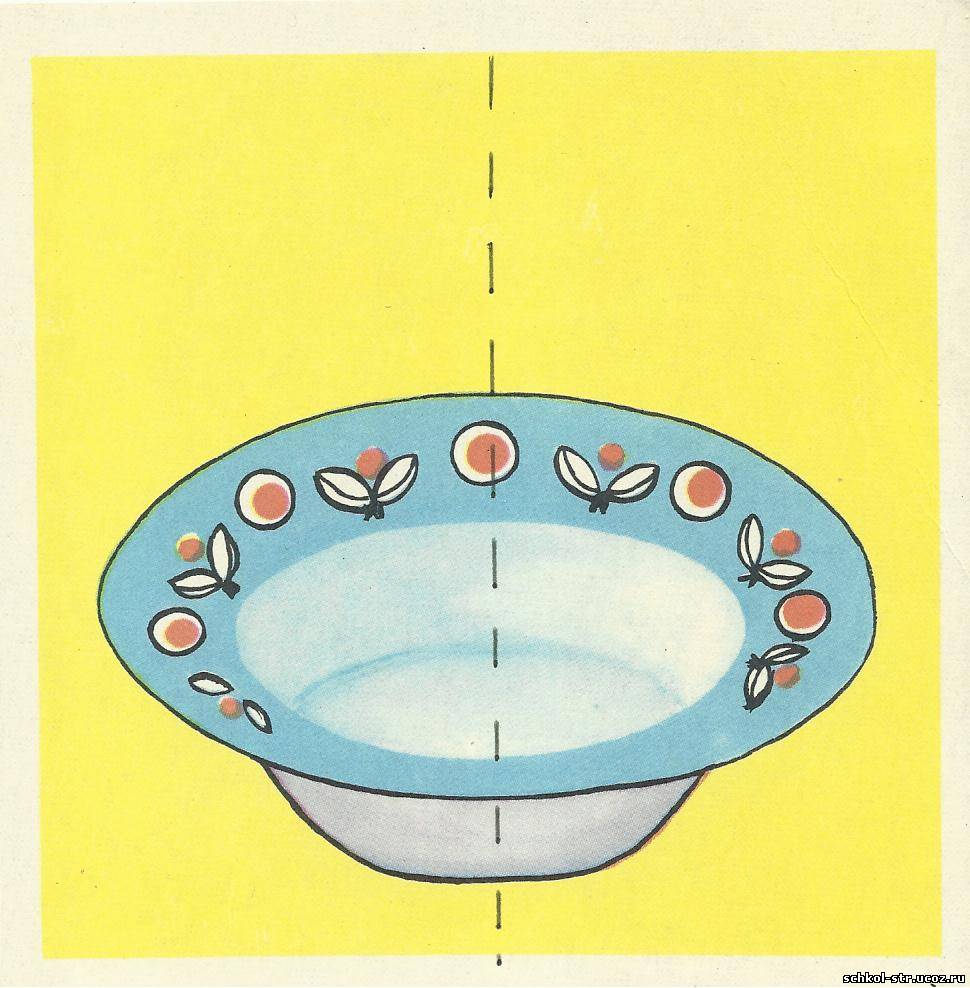 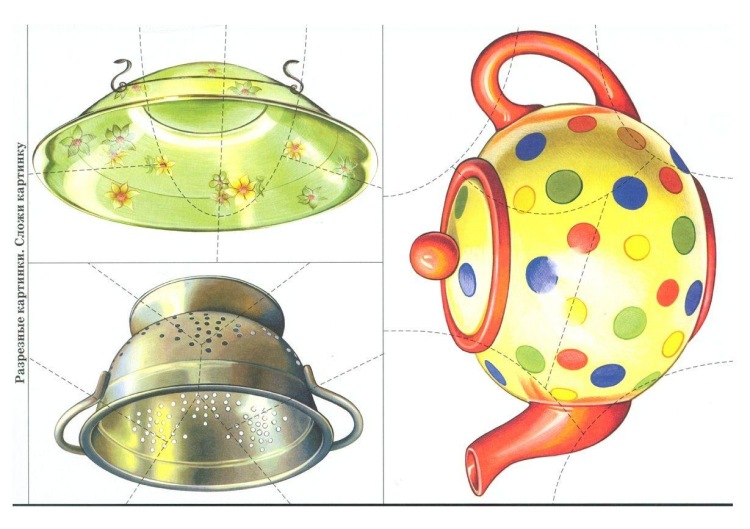 